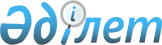 О внесении изменений в приказ исполняющего обязанности Министра транспорта и коммуникаций Республики Казахстан от 13 августа 2010 года № 359 "Об утверждении Правил выдачи и оснований для отказа в выдаче разрешений на выполнение международных нерегулярных полетов"Приказ и.о. Министра индустрии и инфраструктурного развития Республики Казахстан от 8 апреля 2020 года № 190. Зарегистрирован в Министерстве юстиции Республики Казахстан 9 апреля 2020 года № 20350
      ПРИКАЗЫВАЮ:
      1. Внести в приказ исполняющего обязанности Министра транспорта и коммуникаций Республики Казахстан от 13 августа 2010 года № 359 "Об утверждении Правил выдачи и оснований для отказа в выдаче разрешений на выполнение международных нерегулярных полетов" (зарегистрирован в Реестре государственной регистрации нормативных правовых актов за № 6463, опубликованный 8 сентября 2010 года в информационно-правовой системе "Әділет"), следующие изменения:
      преамбулу изложить в следующей редакции:
      "В соответствии с подпунктом 12) пункта 1 статьи 14 Закона Республики Казахстан от 15 июля 2010 года "Об использовании воздушного пространства Республики Казахстан и деятельности авиации" и подпунктом 1) статьи 10 Закона Республики Казахстан от 15 апреля 2013 года "О государственных услугах", с целью определения порядка выдачи и оснований для отказа в выдаче разрешений на выполнение международных нерегулярных полетов для осуществления перевозок пассажиров, багажа и грузов ПРИКАЗЫВАЮ:";
      Правила выдачи и оснований для отказа в выдаче разрешений на выполнение международных нерегулярных полетов, утвержденные указанным приказом изложить в редакции согласно приложению к настоящему приказу.
      2. Комитету гражданской авиации Министерства индустрии и инфраструктурного развития Республики Казахстан в установленном законодательством порядке обеспечить:
      1) государственную регистрацию настоящего приказа в Министерстве юстиции Республики Казахстан;
      2) размещение настоящего приказа на интернет-ресурсе Министерства индустрии и инфраструктурного развития Республики Казахстан;
      3. Контроль за исполнением настоящего приказа возложить на курирующего вице-министра индустрии и инфраструктурного развитию Республики Казахстан.
      4. Настоящий приказ вводится в действие по истечении десяти календарных дней после дня его первого официального опубликования.
      "СОГЛАСОВАН"
Министерство цифрового развития,
инноваций и аэрокосмической промышленности
Республики Казахстан Правила выдачи и оснований для отказа в выдаче разрешений на выполнение международных нерегулярных полетов Глава 1. Общие положения
      1. Настоящие Правила выдачи и оснований для отказа в выдаче разрешений на выполнение международных нерегулярных полетов (далее - Правила) разработаны в соответствии с подпунктом 12) пункта 1 статьи 14 Закона Республики Казахстан от 15 июля 2010 года "Об использовании воздушного пространства Республики Казахстан и деятельности авиации" и подпунктом 1) статьи 10 Закона Республики Казахстан от 15 апреля 2013 года "О государственных услугах" и определяют порядок выдачи и оснований для отказа в выдаче разрешений на выполнение международных нерегулярных полетов и определяют порядок оказания государственной услуги "Выдача разрешения на выполнение международных нерегулярных полетов".
      2. В настоящих Правилах используются следующие понятия и термины:
      1) авиационный маршрут (авиамаршрут) - географическое описание или комбинация географических описаний земной поверхности, над которой осуществляется воздушное сообщение между пунктами авиаперевозок. Пунктами авиаперевозок являются населенные пункты, в районе которых находятся аэродромы вылета/назначения;
      2) грузовая накладная - документ, с предварительно напечатанной идентификацией перевозчика, служащий для подтверждения контракта между грузоотправителем и перевозчиком на перевозку груза по маршруту перевозчика, содержащий указание пунктов отправления и назначения, указание веса отправки, условия перевозки груза. Пунктом отправления является любой пункт посадки (первоначальной или на маршруте), в котором осуществляется погрузка груза на борт воздушного судна, осуществляющего конкретный рейс, а пунктом назначения является первый соответствующий пункт, в котором происходит выгрузка груза (независимо от того, где началась перевозка и где в конечном счете закончится эта перевозка в соответствии с грузовой накладной);
      3) договорной авиамаршрут - международный авиамаршрут на котором выполняют регулярные полеты назначенные перевозчики Республики Казахстан, имеющие свидетельство на данный авиамаршрут; 
      4) перевозки для оказания помощи - нерегулярные полеты, выполняемые в гуманитарных целях, для перевозки персонала и припасов в целях оказания помощи во время стихийных бедствий или чрезвычайных ситуаций (аварий, эпидемий и т.д.), санитарные рейсы, а также полеты, связанные с проведением восстановительных и аварийно-спасательных работ;
      5) туристский чартерный рейс - нерегулярный рейс, формируемый по заявке туроператора (фрахтователя) на основе договора фрахтования с авиакомпанией, согласно которому фрахтовщик обязуется предоставить фрахтователю за плату всю или часть вместимости одного или нескольких воздушных судов на один или несколько рейсов для перевозки пассажиров, груза и багажа по оговоренным авиамаршрутам;
      6) чартерный рейс в личных целях или деловая поездка - нерегулярный рейс, который фрахтуется физическим или юридическим лицом исключительно в собственных целях для перевозки пассажиров и/или груза, при которой расходы полностью покрываются этим физическим или юридическим лицом и не разделяются непосредственно или косвенно с другими физическими или юридическими лицами;
      7) программа чартерных грузовых рейсов - систематически выполняемые воздушными судами одного и того же эксплуатанта по одному и тому же маршруту нерегулярные грузовые авиаперевозки;
      8) одностороннее выполнение нерегулярных полетов - выполнение иностранным эксплуатантом гражданских воздушных судов нерегулярных полетов с целью коммерческой перевозки пассажиров и/или груза по авиационным маршрутам, на которых казахстанские авиакомпании осуществляют нерегулярные полеты с частотой менее двух полетов в тридцать дней;
      3. Государственная услуга "Выдача разрешения на выполнение международных нерегулярных полетов" (далее – государственная услуга) оказывается Комитетом гражданской авиации Министерства индустрии и инфраструктурного развития Республики Казахстан (далее – услугодатель). Глава 2. Условия и порядок согласования на выполнение международных нерегулярных полетов гражданскими воздушными судами казахстанских эксплуатантов
      4. Не допускается без согласования с услугодателем международный полет эксплуатанта гражданского воздушного судна для перевозки воинских формирований, вооружений и военной техники иностранных государств, а также продукции двойного назначения. Услугодатель, в свою очередь, осуществляет согласование данного полета с органом, осуществляющим внешнеполитическую деятельность, в пределах его компетенции.
      5. Услугодатель согласовывает осуществление международного полета казахстанского эксплуатанта гражданского воздушного судна для перевозки воинских формирований, вооружений и военной техники иностранных государств, а также продукции двойного назначения на основании заявки, направленной казахстанским эксплуатантом гражданского воздушного судна либо его представителем услугодателю, которая должна содержать следующие данные:
      наименование эксплуатанта;
      трехбуквенный код присвоенный Международной организацией гражданской авиации (далее - ИКАО) и номер рейса;
      дата вылета;
      тип воздушного судна;
      полный авиамаршрут полета;
      цель полета и перечень перевозимого груза, с указанием наименования фрахтующей организации;
      отправляющая сторона и (или) грузоотправитель (полное наименование, адрес, телефон);
      принимающая сторона и (или) грузополучатель (полное наименование, адрес, телефон);
      подпись должностного лица.
      6. Заявка на согласование от казахстанского эксплуатанта либо его уполномоченного представителя должна быть представлена услугодателю по установленным каналам связи, которые опубликованы в сборнике аэронавигационной информации (AIP) Республики Казахстан опубликованный на интернет ресурсе аэронавигационной организации (далее – сборник аэронавигационной информации) не менее чем за тридцать рабочих дней до даты выполнения полета. Глава 3. Условия и порядок выдачи разрешений на выполнение нерегулярных международных полетов гражданскими воздушными судами иностранных эксплуатантов в воздушном пространстве Республики Казахстан
      7. Юридические и физические лица (далее - услугополучатель) для получения государственной услуги направляют по установленным каналам связи, которые опубликованы в сборнике аэронавигационной информации: 
      1) заявление на получение разрешения на выполнение международных нерегулярных полетов (далее – заявление) согласно приложению 1 к настоящим Правилам:
      2) электронную копию свидетельства эксплуатанта (при наличии);
      3) электронная копия свидетельства о регистрации воздушного судна;
      4) электронную копию сертификата летной годности воздушного судна;
      5) электронную копию страхового полиса гражданской ответственности перед третьими лицами;
      6) электронную копию грузовой накладной (предоставляется по отдельному запросу Комитета гражданской авиации).
      При подаче заявления на осуществление международного нерегулярного полета с опасным грузом на борту, перечень которого с указанием классификации по списку Организация объединенных наций определен в "Технических инструкциях по безопасной перевозке опасных грузов по воздуху" издания ИКАО - Doc 9284-AN/905, услугополучатель дополнительно предоставляет электронные копии следующих документов:
      сертификат эксплуатанта на право осуществления деятельности, связанной с перевозкой опасных грузов по воздуху;
      гарантийное письмо, оформленное эксплуатантом или грузоотправителем о соответствии упаковки и маркировки груза установленным нормам и правилам ИКАО.
      Для туристских чартерных рейсов иностранных эксплуатантов гражданских воздушных судов, целью которых является перевозка граждан Республики Казахстан, необходимо представить по установленным каналам связи электронные копии лицензии на занятие туроператорской деятельностью фрахтователя рейса, указанного в заявлении.
      8. Перечень основных требований к оказанию государственной услуги, включающий характеристики процесса, форму, содержание и результат оказания, а также иные сведения с учетом особенностей предоставления государственной услуги изложены в стандарте государственной услуги "Выдача разрешения на выполнение международных нерегулярных полетов" (далее – стандарт) согласно приложению 2 к настоящим Правилам.
      9. Услугодатель осуществляет регистрацию документов указанных в пункте 7 настоящих Правил, в день их поступления. 
      Ответственный сотрудник услугодателя в течении 2 (двух) рабочих дней с момента регистрации заявления, проверяет полноту представленных документов указанных в пункте 6 настоящих Правил.
      В случае представления услугополучателем неполного пакета документов услугодатель в сроки, указанные в части второй настоящего пункта, готовит мотивированный отказ в приеме заявления.
      Мотивированный отказ услугодателя в приеме заявления направляется услугополучателю по каналам связи каналам связи, опубликованным в сборнике аэронавигационной информации.
      10. Срок рассмотрения документов и выдача результата оказания государственной услуги составляет 5 (пять) рабочих дней.
      11. Услугоподатель при поступлении соответствующего заявления, проверяет правильность оформления заявки и полноту представленных документов в соответствии с пунктом 7 настоящих Правил, производит согласование с аэропортами Республики Казахстан посадки, вылета, условий приема и обслуживания воздушного судна, метеорологического обеспечения, а также с аэронавигационной организацией условий оплаты за аэронавигационное обслуживание воздушного судна в воздушном пространстве Республики Казахстан.
      12. В случае предоставления услугополучателем полного пакета документов, указанных в пункте 7 настоящих Правил, услугодатель в течение 3 (трех) рабочих дней рассматривает заявление на соответствие требованиям настоящих Правил, при положительном заключении оформляет и направляет разрешение на выполнение международных нерегулярных полетов по форме согласно приложению 3 к настоящим Правилам, либо при отрицательном заключении в указанные сроки подготавливает и направляет услугополучателю мотивированный ответ об отказе в оказании государственной услуги по каналам связи, опубликованным в сборнике аэронавигационной информации.
      13. Основаниями для отказа в оказании государственной услуги являются: 
      1) установление недостоверности документов, представленных услугополучателем для получения государственной услуги, и (или) данных (сведений), содержащихся в них;
      2) несоответствие услугополучателя и (или) представленных материалов, объектов, данных и сведений, необходимых для оказания государственной услуги, требованиям, установленным настоящими Правилами.
      14. Услугодатель обеспечивает внесение данных о стадии оказания государственной услуги в информационную систему мониторинга оказания государственных услуг.
      При оказании государственной услуги посредством государственной информационной системы разрешений и уведомлений данные о стадии оказания государственной услуги поступают в автоматическом режиме в информационную систему мониторинга оказания государственных услуг.
      15. Разрешения на выполнение международных нерегулярных полетов выдается услугополучателю на период 72 часа с даты начала его действия.
      16. Жалоба на решения, действия (бездействия) работников структурных подразделений услугодателя может быть подана на имя руководителя услугодателя и (или) в уполномоченный орган по оценке и контролю за качеством оказания государственных услуг.
      Жалоба услугополучателя, поступившая в адрес услугодателя, в соответствии с подпунктом 2) пункта 3 статьи 25 Закона подлежит рассмотрению в течение пяти рабочих дней со дня ее регистрации.
      Жалоба услугополучателя, поступившая в адрес уполномоченного органа по оценке и контролю за качеством оказания государственных услуг, подлежит рассмотрению в течение пятнадцати рабочих дней со дня ее регистрации.
      17. В случаях несогласия с результатами решения услугодателя услугополучатель может обжаловать результаты в судебном порядке.
      18. Условия получения государственной услуги:
      1) не допускается подача заявки на выполнение международного нерегулярного полета по договорному авиамаршруту, за исключением следующих видов нерегулярных полетов:
      перевозок для оказания помощи;
      чартерных рейсов в личных целях или деловой поездки;
      разовых полетов, выполняемых на воздушных судах салонного варианта;
      2) не допускается выполнение нерегулярного полета с целью коммерческой перевозки пассажиров по маршруту из какого-либо государства в Республику Казахстан на воздушном судне, эксплуатант которого зарегистрирован в третьем государстве, и предоставление права на выполнение такого полета не предусмотрено положениями международного договора, участницей которого является Республика Казахстан, за исключением перевозки для оказания помощи либо выполнения чартерного рейса в личных целях или деловых поездок;
      3) не допускается выполнение чартерного рейса иностранного эксплуатанта гражданского воздушного судна связанного с коммерческой перевозкой группы пассажиров, формируемой на территории Республики Казахстан, за исключением:
      перевозки охраняемых и иных должностных лиц государственных органов Республики Казахстан;
      перевозок для оказания помощи;
      чартерных рейсов в личных целях или деловой поездки;
      полетов, выполняемых в рамках письменных договоренностей авиационных властей Республики Казахстан с авиационными властями иностранного государства;
      в случае отсутствия возможности выполнения чартерных полетов казахстанскими авиакомпаниями;
      в случае подачи заявки на выполнение чартерного рейса иностранной авиакомпанией в страны, где действуют запреты на полеты авиакомпаний Республики Казахстан.
      4) не допускается выполнение нерегулярного полета с целью коммерческой перевозки пассажиров по маршруту из Республики Казахстан в какое-либо государство на воздушном судне, эксплуатант которого зарегистрирован в третьем государстве, и предоставление права на выполнение такого полета не предусмотрено положениями международного договора, участницей которого является Республика Казахстан, за исключением перевозки для оказания помощи либо выполнения чартерного рейса в личных целях или деловых поездок;
      5) не допускается выполнение нерегулярного полета с целью коммерческой перевозки пассажиров/груза между пунктами, находящимися на территории Республики Казахстан, и предоставление права на выполнение такого полета не предусмотрено положениями международного договора, участницей которого является Республика Казахстан, за исключением перевозки для оказания помощи либо выполнения чартерного рейса в личных целях;
      6) заявление для выполнения серии нескольких взаимосвязанных международных нерегулярных полетов (четыре и более полетов) должна поступать не позднее, чем за 5 (пять) рабочих дней до выполнения первого полета;
      7) в случае предоставления заявления на выполнение одного и того же рейса на одну и ту же дату от иностранного эксплуатанта и его представителя, разрешения выдаются на основании заявления, полученной от эксплуатанта;
      8) государственная услуга на выполнение серии нескольких взаимосвязанных нерегулярных полетов (четыре и более полетов) выдаются на срок, не превышающий 30 календарных дней от даты выполнения первого полета;
      9) государственная услуга на выполнение международных нерегулярных полетов иностранного эксплуатанта гражданского воздушного судна связанного с коммерческой перевозкой группы пассажиров, формируемой на территории Республики Казахстан выдаются сроком не более шести месяцев. Глава 4. Оформление разрешений и обеспечение их передачи заинтересованным организациям
      19. Разрешение на осуществление международного нерегулярного полета воздушного судна иностранного эксплуатанта оформляется в соответствии с приложением 3 к настоящим Правилам и утверждается Председателем Комитета гражданской авиации либо его заместителем, начальником управления.
      Номер разрешения формируется путем последовательного присвоения порядкового кода государства регистрации эксплуатанта воздушного судна в соответствии с приложением 4 к настоящим Правилам, аббревиатуры названия авиационной администрации на английском языке, порядкового номера разрешения и даты его выдачи.
      20. Утвержденное разрешение по установленным каналам связи направляется в адрес отправителя заявки, а также в Республиканское государственное предприятие РГП "Казаэронавигация" и в аэропорты посадки/вылета.
      По просьбе эксплуатанта либо его представителя разрешение оформляется дополнительно на английском языке. Глава 5. Порядок предоставления предварительных уведомлений о выполнении полетов, выполняемых без посадки
      20-1. Международные нерегулярные полеты гражданских воздушных судов иностранных эксплуатантов в воздушном пространстве Республики Казахстан, выполняемых без посадки на территории Республики Казахстан, выполняются при предоставлении предварительного уведомления о выполнении полетов в органы обслуживания воздушного движения.
      20-2. Предварительное уведомление о выполнении полетов, выполянемых без посадки направляется в аэронавигационную организацию Республики Казахстан по установленным каналам связи, которые опубликованы в документах аэронавигационной информации не позднее чем за 1 день до даты выполнения полета.
      20-3. Предварительное уведомление о выполнении полетов содержит следующие данные:
      наименование, полный почтовый адрес эксплуатанта и контактные данные;
      код ИКАО и номер рейса;
      тип и регистрационный номер воздушного судна;
      максимальная взлетная масса воздушного судна;
      государство регистрации воздушного судна;
      цель полета;
      дата, полный авиамаршрут и график движения воздушного судна, с указанием воздушных трасс на маршруте полета по территории Республики Казахстан, точек входа/выхода в/из воздушного пространства Республики Казахстан;
      наличие на борту опасного груза, воинских формирований, вооружений и военной техники;
      предполагаемая форма оплаты аэронавигационных услуг. Глава 6. Заключительное положение
      20. Документы предоставляемых иностранными авикомпаниями для получения разрешений международных нерегулярных (чартерных) рейсов хранятся в течении 3-х месяцев со дня выполнения рейса. 
      21. Предоставляемые заявки на выполнение международных нерегулярных (чартерных) полетов от иностранных авиакомпаний и выданные разрешения на выполнения нерегулярных (чартерных) полетов хранятся в течении одного года.
      23. Предоставляемые предварительные уведомления о выполнении полетов без посадки хранятся в течении одного года.                         Заявление на получение разрешения на выполнение 
                                   международных нерегулярных полетов
      1. Наименование и полный почтовый адрес эксплуатанта:
___________________________________________________________________________.
2. Код Международной организации гражданской авиации (ИКАО) и номера рейса:
___________________________________________________________________________.
3. Тип, регистрационный номер и радиопозывной воздушного судна;
      4. Государство регистрации воздушного судна:_________________.
5. Фамилия командира воздушного судна (основного и резервного), количество членов
 экипажа и их гражданство: __________________________________________________.
6. Цель полета:_____________________________________________________________.
7. Наличие пассажиров (грузов) и их количества:________________________________.
8. Пункт отправки и доставки пассажиров (груза) и пункты промежуточных посадок:
___________________________________________________________________________
9. Дата, полного авиамаршрута и графика движения воздушного судна, с указанием    
воздушных трасс на маршруте полета по территории Республики Казахстан, точки 
входа (выхода) в (из) воздушного пространства Республики Казахстан:
___________________________________________________________________________
10. Грузоотправитель (полное наименование, адрес, телефон):
___________________________________________________________________________.
11. Грузополучатель (полное наименование, адрес, телефон):
___________________________________________________________________________.
12. Тип навигационного и связного оборудования:________________________________.
13. Наличие на борту воинских формирований, вооружений и военной техники 
иностранных государств: ____________________________________________________.
14. Предполагаемая форма оплаты аэропортовых и аэронавигационных услуг:
___________________________________________________________________________.
15. Подпись должностного лица, телефон:______________________________________. Стандарт государственной услуги "Выдача разрешения на выполнение международных нерегулярных полетов"                        Разрешение на выполнение международных нерегулярных полетов
      На исх. № _______ от "___" ________ ___г.
      Дано разрешение на выполнение международных нерегулярных полетов
__________________________________________________________________________
__________________________________________________________________________
__________________________________________________________________________
(номера рейсов, наименование эксплуатанта, тип воздушного судна  (основной и 
резервный),
      __________________________________________________________________________
__________________________________________________________________________
регистрационный номер воздушного судна (основной и резервный),
__________________________________________________________________________
__________________________________________________________________________
дата, полный маршрут полета, точки и время входа и выхода в/из воздушного 
пространства)
      Разрешение № _____________________________________________________________
                                                     (указывается номер разрешения)
      Цель полета _______________________________________________________________
Особые условия ____________________________________________________________
__________________________________________________________________________
(указывается метод и форма оплаты аэропортовых и аэронавигационных сборов)
      Руководитель уполномоченного органа ___________ ___________________________
                                     (подпись)
"____" _____________________ ______г.
      М. П. (при наличии) Перечень государств и их порядковые номера, используемые при выдаче разрешений на выполнение международных нерегулярных авиаперевозок иностранными воздушными судами
					© 2012. РГП на ПХВ «Институт законодательства и правовой информации Республики Казахстан» Министерства юстиции Республики Казахстан
				
      Исполняющий обязанности
Министра индустрии и инфраструктурного
развития Республики Казахстан 

К. Ускенбаев
Приложение к приказу
Министра индустрии и
инфраструктурного развития
Республики Казахстан
от 8 апреля 2020 года № 190Утверждены приказом
исполняющего обязанности
Министра транспорта и
коммуникаций
Республики Казахстан
от 13 августа 2010 года № 359Приложение 1 к Правилам
выдачи и оснований для отказа в
выдаче разрешений на
выполнение международных
нерегулярных полетовПриложение 2 к Правилам
выдачи и оснований для отказа в
выдаче разрешений на
выполнение международных
нерегулярных полетов
1
Наименование государственной услуги
Выдача разрешения на выполнение международных нерегулярных полетов
2
Наименование услугодателя 
Комитет гражданской авиации Министерства индустрии и инфраструктурного развития Республики Казахстан
3
Способы предоставления государственной услуги (каналы доступа) 
Прием заявлений на оказания государственной услуги осуществляется через канцелярию услугодателя либо по каналам связи, опубликованным в сборнике аэронавигационной информации.
4
Срок оказания государственной услуги
5 (пять) рабочих дней;
5
Форма оказания оказания государственной услуги
бумажная
6
Результат оказания государственной услуги
Выдача разрешения на выполнение международных нерегулярных полетов, либо мотивированный ответ об отказе в оказании государственной услуги.

Форма результат оказания услуги: бумажная
7
Размер оплаты, взимаемой с услугополучателя при оказании государственной услуги, и способы ее взимания в случаях, предусмотренных законодательством Республики Казахстан
Бесплатно 
8
График работы услугодателя
С понедельника по пятницу включительно с 9.00 часов до 18.30 часов, с перерывом на обед с 13.00 до 14.30 часов, кроме выходных (суббота и воскресенье) и праздничных дней, согласно трудовому законодательству Республики Казахстан.
9
Перечень документов необходимых для оказания государственной услуги
Для получения государственной услуги представляется:

1) заявление:

2) электронную копию свидетельства эксплуатанта (при наличии);

3) электронная копия свидетельства о регистрации воздушного судна;

4) электронную копию сертификата летной годности воздушного судна;

5) электронную копию страхового полиса гражданской ответственности перед третьими лицами;

6) электронную копию грузовой накладной (предоставляется по отдельному запросу Комитета гражданской авиации).

При подаче заявления на осуществление международного нерегулярного полета с опасным грузом на борту, перечень которого с указанием классификации по списку Организация объединенных наций определен в "Технических инструкциях по безопасной перевозке опасных грузов по воздуху" издания ИКАО - Doc 9284-AN/905, эксплуатант дополнительно предоставляет копии следующих документов:

сертификат эксплуатанта на право осуществления деятельности, связанной с перевозкой опасных грузов по воздуху;

гарантийное письмо, оформленное эксплуатантом или грузоотправителем о соответствии упаковки и маркировки груза установленным нормам и правилам ИКАО.

Для туристских чартерных рейсов иностранных эксплуатантов гражданских воздушных судов, целью которых является перевозка граждан Республики Казахстан, необходимо представить по установленным каналам связи копии лицензии на занятие туроператорской деятельностью фрахтователя рейса, указанного в заявлении.
10
Основания для отказа в оказании государственной услуги, установленные законами Республики Казахстан
Основанием для отказа в оказании государственной услуги являются:

1) установление недостоверности документов, представленных услугополучателем для получения государственной услуги, и (или) данных (сведений), содержащихся в них;

2) несоответствие услугополучателя и (или) представленных материалов, объектов, данных и сведений, необходимых для оказания государственной услуги, требованиям, установленным настоящими Правилами.
11
Иные требования с учетом особенностей оказания государственной услуги, в том числе оказываемой в электронной форме и через Государственную корпорацию
1. Адреса мест оказания государственной услуги размещены на интернет-ресурсе услугодателя: www.miid.gov.kz, (в подразделе "Государственные услуги" раздела "Комитет гражданской авиации").

2. Услугополучатель имеет возможность получения информации о порядке и статусе оказания государственной услуги в режиме удаленного доступа посредством единого контакт-центра по вопросам оказания государственных услуг.

3. Контактные телефоны справочных служб по вопросам оказания государственной услуги: 8 (7172) 24 07 49, 24 12 91, единый контакт-центр по вопросам оказания государственных услуг: 1414.Приложение 3 к Правилам
выдачи и оснований для отказа в
выдаче разрешений на
выполнение международных
нерегулярных полетовПриложение 4 к Правилам
выдачи и оснований для отказа в
выдаче разрешений на
выполнение международных
нерегулярных полетов
код
Государство
код
Государство
код
 Государство
001
Австралия
067
Камбоджа
133
Румыния
002
Австрия
068
Камерун
134
Сальвадор
003
Азербайджан
069
Канада
135
Самоа
004
Албания
070
Катар
136
Сан-Марино
005
Алжир
071
Кения
137
Сан-Томе и Принсипи
006
Ангола
072
Кипр
138
Саудовская Аравия
007
Андорра
073
Кирибати
139
Свазиленд
008
Антигуа и Барбуда
074
Китай
140
Сейшельские Острова
009
Аргентина
075
Колумбия
141
Сенегал
010
Армения
076
Коморские Острова
142
Сент-Винсент и Гренадины
011
Афганистан
077
Конго
143
Сент-Китс и Невис
012
Багамские Острова
078
Корейская Народно-Демократическая Республика
144
Сент-Люсия
013
Бангладеш
079
Коста-Рика
145
Сербия
014
Барбадос
080
Кот-д'Ивуар
146
Сингапур
015
Бахрейн
081
Куба
147
Сирийская Арабская Республика
016
Беларусь
082
Кувейт
148
Словакия
017
Белиз
083
Кыргызстан
149
Словения
018
Бельгия
084
Лаосская Народно-Демократическая Республика
150
Великобритания
019
Бенин
085
Латвия
151
Соединенные Штаты Америки
020
Болгария
086
Лесото
152
Соломоновы Острова
021
Боливия
087
Либерия
153
Сомали
022
Босния и Герцеговина
088
Ливан
154
Судан
023
Ботсвана
089
Ливия
155
Суринам
024
Бразилия
090
Литва
156
Сьерра-Леоне
025
Бруней-Даруссалам
091
Люксембург
157
Таджикистан
026
Буркина-Фасо
092
Маврикий
158
Таиланд
027
Бурунди
093
Мавритания
159
Тимор-Лешти
028
Бутан
094
Мадагаскар
160
Того
029
Бывшая югославская Республика Македония
095
Малави
161
Тонга
030
Вануату
096
Малайзия
162
Тринидад и Тобаго
031
Венгрия
097
Мали
163
Тунис
032
Венесуэла
098
Мальдивы
164
Туркменистан
033
Вьетнам
099
Мальта
165
Турция
034
Габон
100
Марокко
166
Уганда
035
Гаити
101
Маршалловы Острова
 167
Узбекистан
036
Гайана
102
Мексика
 168
Украина
037
Гамбия
103
Микронезия (Федеративные Штаты)
 169
Уругвай
038
Гана
104
Мозамбик
 170
Фиджи
039
Гватемала
105
Монако
 171
Филиппины
040
Гвинея
106
Монголия
 172
Финляндия
041
Гвинея-Бисау
107
Мьянма
 173
Франция
042
Германия
108
Намибия
 174
Хорватия
043
Гондурас
109
Науру
 175
Центральноафриканская Республика
044
Гренада
110
Непал
 176
Чад
045
Греция
111
Нигер
 177
Черногория
046
Грузия
112
Нигерия
 178
Чехия
047
Гонконг
113
Нидерланды
 179
Чили
048
Дания
114
Никарагуа
 180
Швейцария
049
Демократическая Республика Конго
115
Новая Зеландия
 181
Швеция
050
Джибути
116
Норвегия
 182
Шри-Ланка
051
Доминиканская Республика
117
Объединенная Республика Танзания
 183
Эквадор
052
Египет
118
Объединенные Арабские Эмираты
 184
Экваториальная Гвинея
053
Замбия
119
Оман
 185
Эритрея
054
Зимбабве
120
Острова Кука
 186
Эстония
055
Израиль
121
Пакистан
 187
Эфиопия
056
Индия
122
Палау
 188
Южная Африка
057
Индонезия
123
Панама
 189
Южный Судан
058
Иордания
124
Папуа-Новая Гвинея
 190
Ямайка
059
Ирак
125
Парагвай
 191
Япония
060
Иран (Исламская Республика)
126
Перу
061
Ирландия
127
Польша
062
Исландия
128
Португалия
063
Испания
129
Республика Корея
064
Италия
130
Республика Молдова
065
Кабо-Верде
131
Российская Федерация
066
Йемен
132
Руанда